Alpha Kappa Alpha Sorority, Incorporated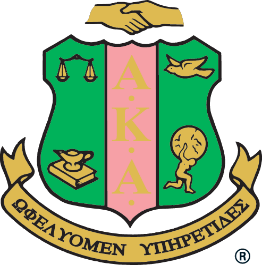 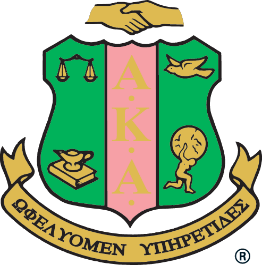 Pi Sigma Omega Chapter2019-2020 SCHOLARSHIP APPLICATIONThe Pi Sigma Omega Chapter of Alpha Kappa Alpha Sorority Inc., a Cerritos area non-profit organization, provides scholarships to outstanding African- American college bound high school students (male or female).  Awards are granted to students who have been accepted by a four-year accredited college or university.Qualifications of Applicant:1. Must be an African-American college bound high school senior (male or female) attending one of the following high schools in the local Cerritos area: Artesia, Bellflower, Cerritos, Gahr, Lakewood, Mayfair, or Whitney.2. The criteria for selection will be based upon the following:a. Scholastic achievementb. Service and leadership in school or the community c. Financial needd. Essaye. Recommendation lettersf. Quality and completeness of application package g. Personal interview (if needed)3. Awards will be paid upon confirmation of registration at a four-year accredited college or university.4. Submit completed application package with the items listed below:a. Applicationb. 300 to 500-word essay related to specific questions or statements provided. c. Three (3) original letters of recommendations, on letterhead with original (wet) signatures, that should comment on your activities, leadership, character, and initiative.d. One (1) copy of your official transcript (must be unopened and stamped or bear the school's seal.)Postmark this completed application package no later than May 3, 2019 to:Alpha Kappa Alpha Sorority, Inc.Pi Sigma Omega ChapterAttn: Rochelle Price, Scholarship ChairmanP.O. Box 4176Cerritos, CA 90703-4176Late postmarks will automatically be disqualifiedStudent must be available to attend Scholarship reception in order to be eligible to receive award.IF ANY OF THE REQUIRED ITEMS ARE OMITTED FROM THE APPLICATION PACKET OR DOES NOT MEET THE QUALIFICATIONS, THE APPLICANT IS AUTOMATICALLY DISQUALIFIED.APPLICANT INFORMATION Last Name:                                                                                 First Name: Email:Address:City:                                                                                             State:                              Zip Code:Telephone:                                                                                  Type: Home / Mobile / Work Place ofBirth:  DOB:ACADEMIC INFORMATIONHigh School:                                                                Expected Graduation Date:Cumulative GPA (4.0 scale):Class Rank:LEADERSHIP, INVOLVEMENT, HONORS & SPECIAL TALENTSList any leadership positions, including dates in which you are holding or held the position during high school (elected or appointed positions held in school, community or work related areas):List any community involvement that you are completing or have completed during high school (community service projects and volunteer work outside of school):List any honors, awards and/or talents that you received or have attained:EXTRACURRICULAR ACTIVITIES & WORK EXPERIENCEList any membership that you are holding or have held in school clubs, organizations, extracurricular activities, hobbies and other activities during high school:List any work experience(s), including the hours/week and including dates in which you are holding or held the position during high during high school:PROPOSED EDUCATIONAL PLANSDescribe your future personal and professional plans.  How will this scholarship enhance your ability to achieve these goals?Check all parent(s)/guardian(s) living in the household:Father                       Mother                       Guardian (1)              Guardian (2)2. Parent(s)/Guardian(s)' Gross Annual Income (based upon 2017):Less than $25,000              $25,000-$40,999                $41,000-$55,999                $56,000 & above3. Number of dependent(s) living in the household (excluding parent(s)/guardian(s)):  4. Number of dependent(s) currently enrolled in college:5. Are you eligible for state and/or national grants, awards, or scholarships?6. Have you received or applied for other scholarships?  If yes, complete section 6a.6a. List the funding source, amount and if received (list rec'd):7. How will you finance your education?ESSAYIn 300-500 words, indicate your most significant challenge or accomplishment and its value to your life.RECOMMENDATIONSAttach three (3) original letters of recommendations on letterhead and with wet-signed signatures that comment on your activities, leadership, character, and initiative. The recommendations should come from your: school principal, teacher(s), counselor, minister, civic leader, or person who can comment on your qualities.TRANSCRIPTSAttach one (1) copy of your official transcript (must be unopened, and stamped or bear the school's seal.)SIGNATUREI,                                                                                                          (Applicant's Name), hereby acknowledge that: the information on this application is true and correct; I give my permission for the information in my scholarship application to be shared with the individuals associated, and affiliates of, Alpha Kappa Alpha Sorority, Incorporated, and specifically Pi Sigma Omega Chapter; I release to Alpha Kappa Alpha Sorority, Incorporated and Pi Sigma Omega the right to use my name and other information contained in this application for sorority recognition, publication, reports, and/or press releases.Also, I acknowledge that if selected to receive this scholarship award, I will be present for any required receptions/ recognitions that the chapter deems appropriate.  If I do not attend the required receptions/recognitions, I automatically forfeit and become ineligible to receive this scholarship award.Signature of Applicant and Date                                                   Signature of Parent/Guardian and DatePrinted Name of Applicant                                                            Printed Name of Parent/GuardianFINANCIAL PROFILE1. Parent(s)/Guardian(s)' InformationFirst Name:Last Name:Relation:First Name:Last Name:Relation: